Park Hall, Bixter – Expression of Interest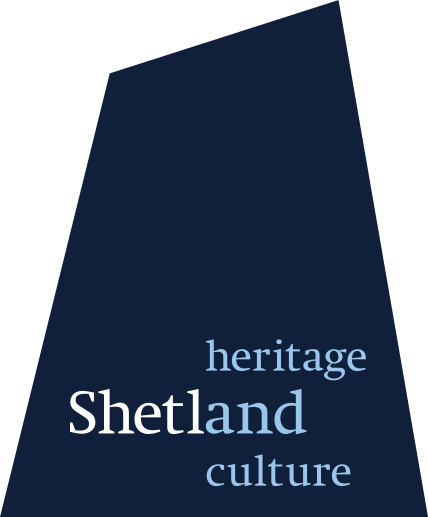 Park Hall, Bixter - Expression of InterestShetland Amenity Trust is reviewing its property portfolio and is looking to work with other interested parties to get some of their currently vacant properties back into use.  Please complete this Expression of Interest to set out your initial outline ideas for the property.  The closing date for Expressions of Interest is Monday 4th April 2022 at 10am.Please refer to the property summary document which accompanies this form online and outlines Shetland Amenity Trust’s purpose and details for the property.OverviewThe Shetland Amenity Trust owns a number of heritage buildings across Shetland.  The purpose of this is to protect, improve and enhance these buildings, secure public access to them where possible and provide benefit to the public.  Our core objectives are outlined on the summary document.Before we sell or lease any property, we must ensure that it will be appropriately cared for in the future.  As such, we need to understand from any interested party what they might use the building(s) for and what experience they have in caring for heritage buildings.  This form is designed to help us understand your intentions and ambitions for the property.Your Contact DetailsWhat will you use the property for?Do you want to buy or lease / rent the property?What experience do you have in caring for and maintaining heritage buildings?Declaration of InterestName of Company/IndividualContact Name (if applicable)Contact AddressTelephone NumbersE-mail AddressWeb address (if applicable)VAT Registration no.(if applicable)Company Registration no.(if applicable)Please set out a summary of your plans for the use of the property at Park Hall, Bixter.If relevant to your plans, please explain how they align to any aspect of the purpose of Shetland Amenity Trust (as outlined above, e.g. protection/improvement/enhancement of a heritage building, e.g. a community use)(please use as much space as necessary)Please state if you would wish to buy the property outright, or lease or rent the property from Shetland Amenity Trust.(please use as much space as necessary)Please set out your experience in caring for, developing and maintaining heritage buildings.(please use as much space as necessary)Please advise of any known connections between you or your company with any Shetland Amenity Trust Trustee or staff member.(please use as much space as necessary)Signature(electronic signature is acceptable)NamePositionDate